INDICAÇÃO Nº 20/2021Sugere ao Poder Executivo Municipal realização dos serviços de roçagem e limpeza em área de lazer localizada próximo ao campo de futebol, do bairro Laudisse, neste município.Excelentíssimo Senhor Prefeito Municipal, Nos termos do Art. 108 do Regimento Interno desta Casa de Leis, dirijo-me a Vossa Excelência para sugerir que, por intermédio do Setor competente, realização dos serviços de roçagem e limpeza em toda extensão da área de lazer da Rua Profeta Esdras, próximo ao campo de futebol do bairro Laudisse, neste município.  Justificativa:Munícipes procuraram por este vereador solicitando a roçagem e limpeza no referido local, devido mato alto, fator que vem trazendo transtorno aos munícipes que utilizam desta área, onde fazem suas caminhadas e trazem seus filhos para brinca nos brinquedos que ali se encontrão, com as chuvas os matos crescem rápido, por esta razão e outras solicitamos urgência no atendimento desta indicação. Plenário “Dr. Tancredo Neves”, em 06 de janeiro de 2.021.	      Valdenor de Jesus G. FonsecaJESUS -Vereador-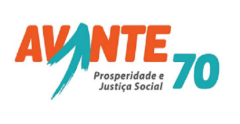 